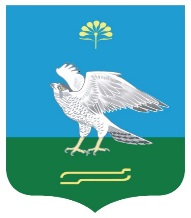 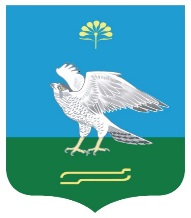 О внесении изменений в решение Совета сельского поселения Биккуловский сельсовет муниципального  района Миякинский район  от 03.08.2018 г. № 120   «Об утверждении Правил землепользования и застройки сельского поселения Биккуловский  сельсовет муниципального района Миякинский район Республики Башкортостан»       В соответствии со ст. 45 и 51 Градостроительного кодекса РФ, согласно Федеральному закону от 27.12.2019 №472-ФЗ и рассмотрев протест прокурора Миякинского района от 10.03.2020 года № Д-1201-2020/514, Совет сельского поселения Биккуловский сельсовет муниципального района Миякинский район Республики Башкортостан, РЕШИЛ:     1. Внести следующие изменения в «Правила землепользования и застройки сельского поселения Биккуловский сельсовет муниципального района Миякинский район Республики Башкортостан»:     1.1. Ч. 4.1 ст. 14 Правил дополнить предложением следующего содержания: "Заявление о предоставлении разрешения на условно разрешенный вид использования может быть направлено в форме электронного документа, подписанного электронной подписью в соответствии с требованиями Федерального закона от 6 апреля 2011 года N 63-ФЗ "Об электронной подписи" (далее - электронный документ, подписанный электронной подписью)."    1.2. Ч. 4 ст. 16 Правил дополнить следующим пунктом: Органы местного самоуправления в случаях, предусмотренных частями 4 и 4.1 настоящей статьи, осуществляют проверку документации по планировке территории на соответствие требованиям, указанным в части 10 настоящей статьи, в течение двадцати рабочих дней со дня поступления такой документации и по результатам проверки принимают решение о проведении общественных обсуждений или публичных слушаний по такой документации, а в случае, предусмотренном частью 5.1 статьи 46 настоящего Кодекса, об утверждении такой документации или о направлении ее на доработку.    1.3. Ч.8 ст. 45 Правил слова "в течение семи рабочих дней" заменить словами "в течение пяти рабочих дней"     1.4. Ч. 5 ст. 47 Правил дополнить предложением в следующего содержания: "Разрешение на ввод объекта в эксплуатацию выдается в форме электронного документа, подписанного электронной подписью, в случае, если это указано в заявлении о выдаче разрешения на ввод объекта в эксплуатацию."        1.5. Ч.2 ст. 48 Правил дополнить подпунктом 4.5 в следующей редакции: размещения антенных опор (мачт и башен) высотой до 50 метров, предназначенных для размещения средств связи.     2. Обнародовать настоящее решение на информационном стенде в здании администрации сельского поселения Биккуловский сельсовет муниципального района Миякинский район Республики Башкортостан и разместить в сети «Интернет» на официальном сайте сельского поселения.Глава сельского поселенияБиккуловский сельсовет                                                            И.Р. Загидуллинс. Садовый28 апреля 2020 года № 42